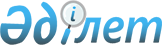 Об основных условиях кредитования областных бюджетов, бюджетов городов республиканского значения, столицы на проведение капитального ремонта общего имущества объектов кондоминиумов на 2022 годПостановление Правительства Республики Казахстан от 13 мая 2022 года № 300
      В соответствии с пунктом 2 статьи 180 Бюджетного кодекса Республики Казахстан от 4 декабря 2008 года, Законом Республики Казахстан от 2 декабря 2021 года "О республиканском бюджете на 2022 – 2024 годы" Правительство Республики Казахстан ПОСТАНОВЛЯЕТ:
      1. Утвердить прилагаемые основные условия кредитования областных бюджетов, бюджетов городов республиканского значения, столицы на проведение капитального ремонта общего имущества объектов кондоминиумов на 2022 год.
      2. Министерствам финансов, индустрии и инфраструктурного развития Республики Казахстан в установленном законодательством порядке обеспечить:
      1) заключение кредитных договоров с местными исполнительными органами областей, городов Нур-Султана, Алматы и Шымкента;
      2) контроль за выполнением основных и дополнительных условий кредитных договоров;
      3) контроль и мониторинг целевого и эффективного использования, погашения и обслуживания бюджетных кредитов.
      3. Местным исполнительным органам областей, городов Нур-Султана, Алматы и Шымкента:
      1) заключить кредитные договоры с конечными заемщиками;
      2) ежеквартально, не позднее 10-го числа месяца, следующего за отчетным периодом, представлять информацию об освоении кредитов в министерства финансов, индустрии и инфраструктурного развития Республики Казахстан.
      4. Контроль за исполнением настоящего постановления возложить на Министерство индустрии и инфраструктурного развития Республики Казахстан.
      5. Настоящее постановление вводится в действие со дня его подписания. Основные условия кредитования областных бюджетов, бюджетов городов республиканского значения, столицы на проведение капитального ремонта общего имущества объектов кондоминиумов на 2022 год
      1. Для предоставления кредитов местным исполнительным органам областей, городов Нур-Султана, Алматы и Шымкента (далее – заемщики) устанавливаются следующие основные условия:
      1) представление заемщиками в Министерство финансов Республики Казахстан (далее – кредитор) решений маслихатов, предусматривающих в областных бюджетах, бюджетах городов Нур-Султана, Алматы и Шымкента на 2022 год соответствующие поступления;
      2) кредиты, предусмотренные Законом Республики Казахстан от 2 декабря 2021 года "О республиканском бюджете на 2022 – 2024 годы" по бюджетным программам 008 "Кредитование областных бюджетов, бюджетов городов республиканского значения, столицы на проведение капитального ремонта общего имущества объектов кондоминиумов", в сумме 11179001000 (одиннадцать миллиардов сто семьдесят девять миллионов одна тысяча) тенге предоставляются заемщикам на проведение капитального ремонта общего имущества объектов кондоминиумов сроком на 7 (семь) лет по ставке вознаграждения 0,1 % годовых;
      3) льготный период по выплате основного долга не должен превышать 28 (двадцать восемь) месяцев;
      4) погашение основного долга по бюджетному кредиту осуществляется заемщиками равными долями с 2024 года по истечении льготного периода;
      5) период освоения кредитов исчисляется с момента перечисления кредитов со счета кредитора и заканчивается 10 декабря 2022 года.
      2. Дополнительные условия по предоставлению, погашению и обслуживанию кредита устанавливаются в кредитном договоре в соответствии с Бюджетным кодексом Республики Казахстан.
      __________________
					© 2012. РГП на ПХВ «Институт законодательства и правовой информации Республики Казахстан» Министерства юстиции Республики Казахстан
				
      Премьер-МинистрРеспублики Казахстан 

А. Смаилов
Утверждены
постановлением Правительства
Республики Казахстан
от 13 мая 2022 года № 300